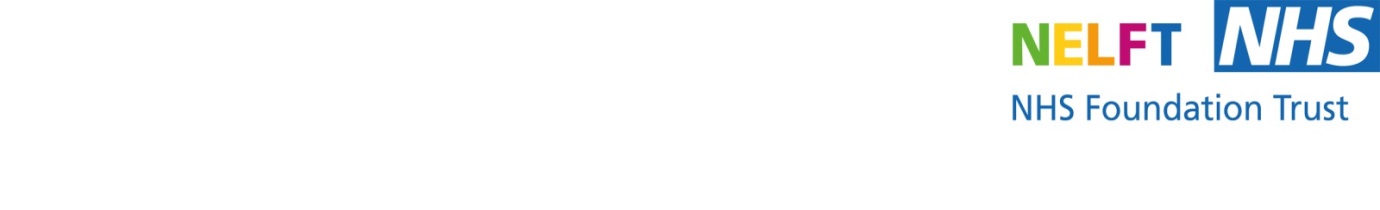 Kent Single Point of Access Referral for Kent Children and Young People’s Mental Health ServicesSection 1Section 1Name and Contact Details of Person Making Referral:Name and Contact Details of Person Making Referral:Name and Contact Details of Person Making Referral:Name and Contact Details of Person Making Referral:Name and Contact Details of Person Making Referral:Name and Contact Details of Person Making Referral:Name and Contact Details of Person Making Referral:Name and Contact Details of Person Making Referral:Name and Contact Details of Person Making Referral:Name and Contact Details of Person Making Referral:Name and Contact Details of Person Making Referral:Name and Contact Details of Person Making Referral:Name and Contact Details of Person Making Referral:Name and Contact Details of Person Making Referral:Name and Contact Details of Person Making Referral:Name and Contact Details of Person Making Referral:Name and Contact Details of Person Making Referral:Name and Contact Details of Person Making Referral:Name and Contact Details of Person Making Referral:Name and Contact Details of Person Making Referral:Name and Contact Details of Person Making Referral:Name and Contact Details of Person Making Referral:Name and Contact Details of Person Making Referral:Name and Contact Details of Person Making Referral:Name:Name:Name:Name:Address:Address:Address:Address:Job Title or Relationship to child:Job Title or Relationship to child:Job Title or Relationship to child:Job Title or Relationship to child:Address:Address:Address:Address:Agency (if professionalmaking the referral): Agency (if professionalmaking the referral): Agency (if professionalmaking the referral): Agency (if professionalmaking the referral): Address:Address:Address:Address:Telephone:Telephone:Telephone:Telephone:Email:Email:Email:Email:Section 2Section 2Child / Young Person’s DetailsChild / Young Person’s DetailsChild / Young Person’s DetailsChild / Young Person’s DetailsChild / Young Person’s DetailsChild / Young Person’s DetailsChild / Young Person’s DetailsChild / Young Person’s DetailsChild / Young Person’s DetailsChild / Young Person’s DetailsChild / Young Person’s DetailsChild / Young Person’s DetailsChild / Young Person’s DetailsChild / Young Person’s DetailsChild / Young Person’s DetailsChild / Young Person’s DetailsChild / Young Person’s DetailsChild / Young Person’s DetailsChild / Young Person’s DetailsChild / Young Person’s DetailsChild / Young Person’s DetailsChild / Young Person’s DetailsChild / Young Person’s DetailsChild / Young Person’s DetailsChild’s Name:	     			      		(Surname)			(First Name)              Child’s Name:	     			      		(Surname)			(First Name)              Child’s Name:	     			      		(Surname)			(First Name)              Child’s Name:	     			      		(Surname)			(First Name)              Child’s Name:	     			      		(Surname)			(First Name)              Child’s Name:	     			      		(Surname)			(First Name)              Child’s Name:	     			      		(Surname)			(First Name)              Child’s Name:	     			      		(Surname)			(First Name)              Child’s Name:	     			      		(Surname)			(First Name)              Child’s Name:	     			      		(Surname)			(First Name)              M     F M     F M     F M     F M     F M     F Date of Birth:      Date of Birth:      Date of Birth:      Date of Birth:      Date of Birth:      Date of Birth:      Date of Birth:      Date of Birth:      Date of Birth:      Date of Birth:      Address: 	     Postcode: 	     Address: 	     Postcode: 	     Address: 	     Postcode: 	     Address: 	     Postcode: 	     Address: 	     Postcode: 	     Address: 	     Postcode: 	     Address: 	     Postcode: 	     Address: 	     Postcode: 	     Address: 	     Postcode: 	     Address: 	     Postcode: 	     Address: 	     Postcode: 	     Address: 	     Postcode: 	     Address: 	     Postcode: 	     Address: 	     Postcode: 	     Address: 	     Postcode: 	     Address: 	     Postcode: 	     NHS Number:     NHS Number:     NHS Number:     NHS Number:     NHS Number:     NHS Number:     Social Servicesidentification number (if known):       Social Servicesidentification number (if known):       Social Servicesidentification number (if known):       Social Servicesidentification number (if known):       Address: 	     Postcode: 	     Address: 	     Postcode: 	     Address: 	     Postcode: 	     Address: 	     Postcode: 	     Address: 	     Postcode: 	     Address: 	     Postcode: 	     Address: 	     Postcode: 	     Address: 	     Postcode: 	     Address: 	     Postcode: 	     Address: 	     Postcode: 	     Address: 	     Postcode: 	     Address: 	     Postcode: 	     Address: 	     Postcode: 	     Address: 	     Postcode: 	     Address: 	     Postcode: 	     Address: 	     Postcode: 	     Name of School / Nursery / College:Address:Telephone:Contact Name:Name of School / Nursery / College:Address:Telephone:Contact Name:Name of School / Nursery / College:Address:Telephone:Contact Name:Name of School / Nursery / College:Address:Telephone:Contact Name:Name of School / Nursery / College:Address:Telephone:Contact Name:Name of School / Nursery / College:Address:Telephone:Contact Name:Name of School / Nursery / College:Address:Telephone:Contact Name:Name of School / Nursery / College:Address:Telephone:Contact Name:Name of School / Nursery / College:Address:Telephone:Contact Name:Name of School / Nursery / College:Address:Telephone:Contact Name:Home Telephone:      	Home Telephone:      	Home Telephone:      	Home Telephone:      	Home Telephone:      	Parents Mobile:      Parents Mobile:      Parents Mobile:      Parents Mobile:      Parents Mobile:      Parents Mobile:      Parents Mobile:      Parents Mobile:      Parents Mobile:      Parents Mobile:      Parents Mobile:      First Language:      First Language:      First Language:      First Language:      First Language:      First Language:      First Language:      First Language:      First Language:      First Language:      Email Address:      Email Address:      Email Address:      Email Address:      Email Address:      Child’s Mobile:      	Child’s Mobile:      	Child’s Mobile:      	Child’s Mobile:      	Child’s Mobile:      	Child’s Mobile:      	Child’s Mobile:      	Child’s Mobile:      	Child’s Mobile:      	Child’s Mobile:      	Child’s Mobile:      	Interpreter required:      Yes     NoSpecify Which Language:      Interpreter required:      Yes     NoSpecify Which Language:      Interpreter required:      Yes     NoSpecify Which Language:      Interpreter required:      Yes     NoSpecify Which Language:      Interpreter required:      Yes     NoSpecify Which Language:      Interpreter required:      Yes     NoSpecify Which Language:      Interpreter required:      Yes     NoSpecify Which Language:      Interpreter required:      Yes     NoSpecify Which Language:      Interpreter required:      Yes     NoSpecify Which Language:      Interpreter required:      Yes     NoSpecify Which Language:      Religion:	     Religion:	     Religion:	     Religion:	     Religion:	     Nationality:      Nationality:      Nationality:      Nationality:      Nationality:      Nationality:      Nationality:      Nationality:      Nationality:      Nationality:      Nationality:      Ethnicity:       Ethnicity:       Ethnicity:       Ethnicity:       Ethnicity:       Ethnicity:       Ethnicity:       Ethnicity:       Ethnicity:       Ethnicity:       Young Person’s Preferred Method of Contact: Young Person’s Preferred Method of Contact: Young Person’s Preferred Method of Contact: Young Person’s Preferred Method of Contact: Young Person’s Preferred Method of Contact: Young Person’s Preferred Method of Contact: Young Person’s Preferred Method of Contact: Young Person’s Preferred Method of Contact: Letter: Letter: Letter: Letter: Letter: Letter: Phone: Phone: Phone: Phone: Phone: Text: Text: Text: Text: Text: Email: Email: GP Name:	     GP Name:	     GP Name:	     GP Name:	     GP Name:	     GP Name:	     GP Name:	     GP Name:	     GP Name:	     GP Name:	     GP Name:	     GP Name:	     GP Name:	     GP Name:	     GP Name:	     GP Name:	     GP Name:	     GP Telephone Number:      GP Telephone Number:      GP Telephone Number:      GP Telephone Number:      GP Telephone Number:      GP Telephone Number:      GP Telephone Number:      GP Telephone Number:      GP Telephone Number:      GP Surgery Address:	GP Surgery Address:	GP Surgery Address:	GP Surgery Address:	GP Surgery Address:	GP Surgery Address:	GP Surgery Address:	GP Surgery Address:	GP Surgery Address:	GP Surgery Address:	GP Surgery Address:	Subject to Child Protection Plan : Y    N Are they a Child In Need: Y    N Subject to Child Protection Plan : Y    N Are they a Child In Need: Y    N Subject to Child Protection Plan : Y    N Are they a Child In Need: Y    N Subject to Child Protection Plan : Y    N Are they a Child In Need: Y    N Subject to Child Protection Plan : Y    N Are they a Child In Need: Y    N Subject to Child Protection Plan : Y    N Are they a Child In Need: Y    N Subject to Child Protection Plan : Y    N Are they a Child In Need: Y    N Subject to Child Protection Plan : Y    N Are they a Child In Need: Y    N Subject to Child Protection Plan : Y    N Are they a Child In Need: Y    N Subject to Child Protection Plan : Y    N Are they a Child In Need: Y    N Subject to Child Protection Plan : Y    N Are they a Child In Need: Y    N Subject to Child Protection Plan : Y    N Are they a Child In Need: Y    N Subject to Child Protection Plan : Y    N Are they a Child In Need: Y    N Subject to Child Protection Plan : Y    N Are they a Child In Need: Y    N Subject to Child Protection Plan : Y    N Are they a Child In Need: Y    N GP Surgery Address:	GP Surgery Address:	GP Surgery Address:	GP Surgery Address:	GP Surgery Address:	GP Surgery Address:	GP Surgery Address:	GP Surgery Address:	GP Surgery Address:	GP Surgery Address:	GP Surgery Address:	Provide brief details of any current/previous safeguarding concerns:      Provide brief details of any current/previous safeguarding concerns:      Provide brief details of any current/previous safeguarding concerns:      Provide brief details of any current/previous safeguarding concerns:      Provide brief details of any current/previous safeguarding concerns:      Provide brief details of any current/previous safeguarding concerns:      Provide brief details of any current/previous safeguarding concerns:      Provide brief details of any current/previous safeguarding concerns:      Provide brief details of any current/previous safeguarding concerns:      Provide brief details of any current/previous safeguarding concerns:      Provide brief details of any current/previous safeguarding concerns:      Provide brief details of any current/previous safeguarding concerns:      Provide brief details of any current/previous safeguarding concerns:      Provide brief details of any current/previous safeguarding concerns:      Provide brief details of any current/previous safeguarding concerns:      GP Surgery Address:	GP Surgery Address:	GP Surgery Address:	GP Surgery Address:	GP Surgery Address:	GP Surgery Address:	GP Surgery Address:	GP Surgery Address:	GP Surgery Address:	GP Surgery Address:	GP Surgery Address:	Is this a Looked After Child: Y    N Name of Local Authority who is Responsible :      Is this a Looked After Child: Y    N Name of Local Authority who is Responsible :      Is this a Looked After Child: Y    N Name of Local Authority who is Responsible :      Is this a Looked After Child: Y    N Name of Local Authority who is Responsible :      Is this a Looked After Child: Y    N Name of Local Authority who is Responsible :      Is this a Looked After Child: Y    N Name of Local Authority who is Responsible :      Is this a Looked After Child: Y    N Name of Local Authority who is Responsible :      Is this a Looked After Child: Y    N Name of Local Authority who is Responsible :      Is this a Looked After Child: Y    N Name of Local Authority who is Responsible :      Is this a Looked After Child: Y    N Name of Local Authority who is Responsible :      Is this a Looked After Child: Y    N Name of Local Authority who is Responsible :      Is this a Looked After Child: Y    N Name of Local Authority who is Responsible :      Is this a Looked After Child: Y    N Name of Local Authority who is Responsible :      Is this a Looked After Child: Y    N Name of Local Authority who is Responsible :      Is this a Looked After Child: Y    N Name of Local Authority who is Responsible :      Section 3Section 3Next of Kin and Parental Responsibility Details:Next of Kin and Parental Responsibility Details:Next of Kin and Parental Responsibility Details:Next of Kin and Parental Responsibility Details:Next of Kin and Parental Responsibility Details:Next of Kin and Parental Responsibility Details:Next of Kin and Parental Responsibility Details:Next of Kin and Parental Responsibility Details:Next of Kin and Parental Responsibility Details:Next of Kin and Parental Responsibility Details:Next of Kin and Parental Responsibility Details:Next of Kin and Parental Responsibility Details:Next of Kin and Parental Responsibility Details:Next of Kin and Parental Responsibility Details:Next of Kin and Parental Responsibility Details:Next of Kin and Parental Responsibility Details:Next of Kin and Parental Responsibility Details:Next of Kin and Parental Responsibility Details:Next of Kin and Parental Responsibility Details:Next of Kin and Parental Responsibility Details:Next of Kin and Parental Responsibility Details:Next of Kin and Parental Responsibility Details:Next of Kin and Parental Responsibility Details:Next of Kin and Parental Responsibility Details:Name of Person(s) with Parental Responsibility?      Name of Person(s) with Parental Responsibility?      Name of Person(s) with Parental Responsibility?      Name of Person(s) with Parental Responsibility?      Name of Person(s) with Parental Responsibility?      Name of Person(s) with Parental Responsibility?      Name of Person(s) with Parental Responsibility?      Name of Person(s) with Parental Responsibility?      Name of Person(s) with Parental Responsibility?      Name of Person(s) with Parental Responsibility?      Name of Person(s) with Parental Responsibility?      Name of Person(s) with Parental Responsibility?      Name of Person(s) with Parental Responsibility?      Name of Person(s) with Parental Responsibility?      Name of Person(s) with Parental Responsibility?      Interpreter required:      Yes     NoSpecify Which Language: Interpreter required:      Yes     NoSpecify Which Language: Interpreter required:      Yes     NoSpecify Which Language: Interpreter required:      Yes     NoSpecify Which Language: Interpreter required:      Yes     NoSpecify Which Language: Interpreter required:      Yes     NoSpecify Which Language: Interpreter required:      Yes     NoSpecify Which Language: Interpreter required:      Yes     NoSpecify Which Language: Interpreter required:      Yes     NoSpecify Which Language: Interpreter required:      Yes     NoSpecify Which Language: Interpreter required:      Yes     NoSpecify Which Language: Parent / Carer’s Name (if different from above):      Parent / Carer’s Name (if different from above):      Parent / Carer’s Name (if different from above):      Parent / Carer’s Name (if different from above):      Parent / Carer’s Name (if different from above):      Parent / Carer’s Name (if different from above):      Parent / Carer’s Name (if different from above):      Parent / Carer’s Name (if different from above):      Parent / Carer’s Name (if different from above):      Parent / Carer’s Name (if different from above):      Parent / Carer’s Name (if different from above):      Parent / Carer’s Name (if different from above):      Parent / Carer’s Name (if different from above):      Parent / Carer’s Name (if different from above):      Parent / Carer’s Name (if different from above):      Relationship to Young Person: 	     Relationship to Young Person: 	     Relationship to Young Person: 	     Relationship to Young Person: 	     Relationship to Young Person: 	     Relationship to Young Person: 	     Relationship to Young Person: 	     Relationship to Young Person: 	     Relationship to Young Person: 	     Relationship to Young Person: 	     Relationship to Young Person: 	     Address:                                             	                Postcode:      Address:                                             	                Postcode:      Address:                                             	                Postcode:      Address:                                             	                Postcode:      Address:                                             	                Postcode:      Address:                                             	                Postcode:      Address:                                             	                Postcode:      Address:                                             	                Postcode:      Address:                                             	                Postcode:      Address:                                             	                Postcode:      Address:                                             	                Postcode:      Address:                                             	                Postcode:      Address:                                             	                Postcode:      Address:                                             	                Postcode:      Address:                                             	                Postcode:      Telephone: 	     Telephone: 	     Telephone: 	     Telephone: 	     Telephone: 	     Telephone: 	     Telephone: 	     Telephone: 	     Telephone: 	     Telephone: 	     Telephone: 	     Address:                                             	                Postcode:      Address:                                             	                Postcode:      Address:                                             	                Postcode:      Address:                                             	                Postcode:      Address:                                             	                Postcode:      Address:                                             	                Postcode:      Address:                                             	                Postcode:      Address:                                             	                Postcode:      Address:                                             	                Postcode:      Address:                                             	                Postcode:      Address:                                             	                Postcode:      Address:                                             	                Postcode:      Address:                                             	                Postcode:      Address:                                             	                Postcode:      Address:                                             	                Postcode:      Mobile:		     Mobile:		     Mobile:		     Mobile:		     Mobile:		     Mobile:		     Mobile:		     Mobile:		     Mobile:		     Mobile:		     Mobile:		     Email Address:      Email Address:      Email Address:      Email Address:      Email Address:      Email Address:      Email Address:      Email Address:      Email Address:      Email Address:      Email Address:      Email Address:      Email Address:      Email Address:      Email Address:      Email Address:      Email Address:      Email Address:      Email Address:      Email Address:      Email Address:      Email Address:      Email Address:      Email Address:      Email Address:      Email Address:      Section 4Section 4Name of other Professionals / Agencies involved, if known:Name of other Professionals / Agencies involved, if known:Name of other Professionals / Agencies involved, if known:Name of other Professionals / Agencies involved, if known:Name of other Professionals / Agencies involved, if known:Name of other Professionals / Agencies involved, if known:Name of other Professionals / Agencies involved, if known:Name of other Professionals / Agencies involved, if known:Name of other Professionals / Agencies involved, if known:Name of other Professionals / Agencies involved, if known:Name of other Professionals / Agencies involved, if known:Name of other Professionals / Agencies involved, if known:Name of other Professionals / Agencies involved, if known:Name of other Professionals / Agencies involved, if known:Name of other Professionals / Agencies involved, if known:Name of other Professionals / Agencies involved, if known:Name of other Professionals / Agencies involved, if known:Name of other Professionals / Agencies involved, if known:Name of other Professionals / Agencies involved, if known:Name of other Professionals / Agencies involved, if known:Name of other Professionals / Agencies involved, if known:Name of other Professionals / Agencies involved, if known:Name of other Professionals / Agencies involved, if known:Name of other Professionals / Agencies involved, if known:Social Care Social Care  Currently Previously Currently Previously Currently PreviouslyNursery/PreschoolNursery/PreschoolNursery/PreschoolNursery/PreschoolNursery/PreschoolNursery/PreschoolNursery/PreschoolNursery/PreschoolNursery/PreschoolNursery/PreschoolNursery/PreschoolNursery/PreschoolNursery/PreschoolEducational PsychologistEducational PsychologistEducational PsychologistEducational PsychologistEducational PsychologistKent County Council Early Help TeamKent County Council Early Help TeamKent County Council Early Help TeamKent County Council Early Help TeamKent County Council Early Help TeamEducational Team (e.g. learning/behavioural support, etc.)Educational Team (e.g. learning/behavioural support, etc.)Educational Team (e.g. learning/behavioural support, etc.)Educational Team (e.g. learning/behavioural support, etc.)Educational Team (e.g. learning/behavioural support, etc.)Educational Team (e.g. learning/behavioural support, etc.)Educational Team (e.g. learning/behavioural support, etc.)Educational Team (e.g. learning/behavioural support, etc.)Educational Team (e.g. learning/behavioural support, etc.)Educational Team (e.g. learning/behavioural support, etc.)Educational Team (e.g. learning/behavioural support, etc.)Educational Team (e.g. learning/behavioural support, etc.)Educational Team (e.g. learning/behavioural support, etc.)Educational Welfare OfficerEducational Welfare OfficerEducational Welfare OfficerEducational Welfare OfficerEducational Welfare OfficerHealth VisitorHealth VisitorHealth VisitorHealth VisitorHealth VisitorSchool NurseSchool NurseSchool NurseSchool NurseSchool NurseSchool NurseSchool NurseSchool NurseSchool NurseSchool NurseSchool NurseSchool NurseSchool NurseSENCo SENCo SENCo SENCo SENCo Previously Known to CAMHS (e.g. PMHW; Counsellor)Previously Known to CAMHS (e.g. PMHW; Counsellor)Previously Known to CAMHS (e.g. PMHW; Counsellor)Previously Known to CAMHS (e.g. PMHW; Counsellor)Previously Known to CAMHS (e.g. PMHW; Counsellor)Youth Offending ServiceYouth Offending ServiceYouth Offending ServiceYouth Offending ServiceYouth Offending ServiceYouth Offending ServiceYouth Offending ServiceYouth Offending ServiceYouth Offending ServiceYouth Offending ServiceYouth Offending ServiceYouth Offending ServiceYouth Offending ServiceChildren With Disabilities Team (Social Care)Children With Disabilities Team (Social Care)Children With Disabilities Team (Social Care)Children With Disabilities Team (Social Care)Children With Disabilities Team (Social Care)3rd Sector Organisation(s)3rd Sector Organisation(s)3rd Sector Organisation(s)3rd Sector Organisation(s)3rd Sector Organisation(s)Child Development Team (Health)Child Development Team (Health)Child Development Team (Health)Child Development Team (Health)Child Development Team (Health)Child Development Team (Health)Child Development Team (Health)Child Development Team (Health)Child Development Team (Health)Child Development Team (Health)Child Development Team (Health)Child Development Team (Health)Child Development Team (Health)Hospital/Community DoctorHospital/Community DoctorHospital/Community DoctorHospital/Community DoctorHospital/Community DoctorOther (specify):      Other (specify):      Other (specify):      Other (specify):      Other (specify):      Other (specify):      Other (specify):      Other (specify):      Other (specify):      Other (specify):      Other (specify):      Other (specify):      Other (specify):      Other (specify):      Other (specify):      Other (specify):      Other (specify):      Other (specify):      Other (specify):      Other (specify):      Other (specify):      Other (specify):      Other (specify):      Other (specify):      Other (specify):      Please provide any relevant information regarding involvement of other professionals/agenciesPlease provide any relevant information regarding involvement of other professionals/agenciesPlease provide any relevant information regarding involvement of other professionals/agenciesPlease provide any relevant information regarding involvement of other professionals/agenciesPlease provide any relevant information regarding involvement of other professionals/agenciesPlease provide any relevant information regarding involvement of other professionals/agenciesPlease provide any relevant information regarding involvement of other professionals/agenciesPlease provide any relevant information regarding involvement of other professionals/agenciesPlease provide any relevant information regarding involvement of other professionals/agenciesPlease provide any relevant information regarding involvement of other professionals/agenciesPlease provide any relevant information regarding involvement of other professionals/agenciesPlease provide any relevant information regarding involvement of other professionals/agenciesPlease provide any relevant information regarding involvement of other professionals/agenciesPlease provide any relevant information regarding involvement of other professionals/agenciesPlease provide any relevant information regarding involvement of other professionals/agenciesPlease provide any relevant information regarding involvement of other professionals/agenciesPlease provide any relevant information regarding involvement of other professionals/agenciesPlease provide any relevant information regarding involvement of other professionals/agenciesPlease provide any relevant information regarding involvement of other professionals/agenciesPlease provide any relevant information regarding involvement of other professionals/agenciesPlease provide any relevant information regarding involvement of other professionals/agenciesPlease provide any relevant information regarding involvement of other professionals/agenciesPlease provide any relevant information regarding involvement of other professionals/agenciesPlease provide any relevant information regarding involvement of other professionals/agenciesPlease provide any relevant information regarding involvement of other professionals/agenciesSection 5Section 5Reason for referral: Please state nature of difficulties, onset, frequency, duration, interventions tried, any relevant medical history.Reason for referral: Please state nature of difficulties, onset, frequency, duration, interventions tried, any relevant medical history.Reason for referral: Please state nature of difficulties, onset, frequency, duration, interventions tried, any relevant medical history.Reason for referral: Please state nature of difficulties, onset, frequency, duration, interventions tried, any relevant medical history.Reason for referral: Please state nature of difficulties, onset, frequency, duration, interventions tried, any relevant medical history.Reason for referral: Please state nature of difficulties, onset, frequency, duration, interventions tried, any relevant medical history.Reason for referral: Please state nature of difficulties, onset, frequency, duration, interventions tried, any relevant medical history.Reason for referral: Please state nature of difficulties, onset, frequency, duration, interventions tried, any relevant medical history.Reason for referral: Please state nature of difficulties, onset, frequency, duration, interventions tried, any relevant medical history.Reason for referral: Please state nature of difficulties, onset, frequency, duration, interventions tried, any relevant medical history.Reason for referral: Please state nature of difficulties, onset, frequency, duration, interventions tried, any relevant medical history.Reason for referral: Please state nature of difficulties, onset, frequency, duration, interventions tried, any relevant medical history.Reason for referral: Please state nature of difficulties, onset, frequency, duration, interventions tried, any relevant medical history.Reason for referral: Please state nature of difficulties, onset, frequency, duration, interventions tried, any relevant medical history.Reason for referral: Please state nature of difficulties, onset, frequency, duration, interventions tried, any relevant medical history.Reason for referral: Please state nature of difficulties, onset, frequency, duration, interventions tried, any relevant medical history.Reason for referral: Please state nature of difficulties, onset, frequency, duration, interventions tried, any relevant medical history.Reason for referral: Please state nature of difficulties, onset, frequency, duration, interventions tried, any relevant medical history.Reason for referral: Please state nature of difficulties, onset, frequency, duration, interventions tried, any relevant medical history.Reason for referral: Please state nature of difficulties, onset, frequency, duration, interventions tried, any relevant medical history.Reason for referral: Please state nature of difficulties, onset, frequency, duration, interventions tried, any relevant medical history.Reason for referral: Please state nature of difficulties, onset, frequency, duration, interventions tried, any relevant medical history.Reason for referral: Please state nature of difficulties, onset, frequency, duration, interventions tried, any relevant medical history.Reason for referral: Please state nature of difficulties, onset, frequency, duration, interventions tried, any relevant medical history.Reason for referral: Please state nature of difficulties, onset, frequency, duration, interventions tried, any relevant medical history.Reason for referral: Please state nature of difficulties, onset, frequency, duration, interventions tried, any relevant medical history.Reason for referral: Please state nature of difficulties, onset, frequency, duration, interventions tried, any relevant medical history.Reason for referral: Please state nature of difficulties, onset, frequency, duration, interventions tried, any relevant medical history.Reason for referral: Please state nature of difficulties, onset, frequency, duration, interventions tried, any relevant medical history.Reason for referral: Please state nature of difficulties, onset, frequency, duration, interventions tried, any relevant medical history.Reason for referral: Please state nature of difficulties, onset, frequency, duration, interventions tried, any relevant medical history.Reason for referral: Please state nature of difficulties, onset, frequency, duration, interventions tried, any relevant medical history.Reason for referral: Please state nature of difficulties, onset, frequency, duration, interventions tried, any relevant medical history.Reason for referral: Please state nature of difficulties, onset, frequency, duration, interventions tried, any relevant medical history.Reason for referral: Please state nature of difficulties, onset, frequency, duration, interventions tried, any relevant medical history.Reason for referral: Please state nature of difficulties, onset, frequency, duration, interventions tried, any relevant medical history.Reason for referral: Please state nature of difficulties, onset, frequency, duration, interventions tried, any relevant medical history.Reason for referral: Please state nature of difficulties, onset, frequency, duration, interventions tried, any relevant medical history.Reason for referral: Please state nature of difficulties, onset, frequency, duration, interventions tried, any relevant medical history.Reason for referral: Please state nature of difficulties, onset, frequency, duration, interventions tried, any relevant medical history.Reason for referral: Please state nature of difficulties, onset, frequency, duration, interventions tried, any relevant medical history.Reason for referral: Please state nature of difficulties, onset, frequency, duration, interventions tried, any relevant medical history.Reason for referral: Please state nature of difficulties, onset, frequency, duration, interventions tried, any relevant medical history.Reason for referral: Please state nature of difficulties, onset, frequency, duration, interventions tried, any relevant medical history.Reason for referral: Please state nature of difficulties, onset, frequency, duration, interventions tried, any relevant medical history.Reason for referral: Please state nature of difficulties, onset, frequency, duration, interventions tried, any relevant medical history.Reason for referral: Please state nature of difficulties, onset, frequency, duration, interventions tried, any relevant medical history.Reason for referral: Please state nature of difficulties, onset, frequency, duration, interventions tried, any relevant medical history.Section 6Section 6Impact on Child/ young person at school and social development:Please describe how this impacts on the child’s behaviour, social development, school/nursery/college performance/attainment, relationships, activities, wellbeing, and physical health/routines.Impact on Child/ young person at school and social development:Please describe how this impacts on the child’s behaviour, social development, school/nursery/college performance/attainment, relationships, activities, wellbeing, and physical health/routines.Impact on Child/ young person at school and social development:Please describe how this impacts on the child’s behaviour, social development, school/nursery/college performance/attainment, relationships, activities, wellbeing, and physical health/routines.Impact on Child/ young person at school and social development:Please describe how this impacts on the child’s behaviour, social development, school/nursery/college performance/attainment, relationships, activities, wellbeing, and physical health/routines.Impact on Child/ young person at school and social development:Please describe how this impacts on the child’s behaviour, social development, school/nursery/college performance/attainment, relationships, activities, wellbeing, and physical health/routines.Impact on Child/ young person at school and social development:Please describe how this impacts on the child’s behaviour, social development, school/nursery/college performance/attainment, relationships, activities, wellbeing, and physical health/routines.Impact on Child/ young person at school and social development:Please describe how this impacts on the child’s behaviour, social development, school/nursery/college performance/attainment, relationships, activities, wellbeing, and physical health/routines.Impact on Child/ young person at school and social development:Please describe how this impacts on the child’s behaviour, social development, school/nursery/college performance/attainment, relationships, activities, wellbeing, and physical health/routines.Impact on Child/ young person at school and social development:Please describe how this impacts on the child’s behaviour, social development, school/nursery/college performance/attainment, relationships, activities, wellbeing, and physical health/routines.Impact on Child/ young person at school and social development:Please describe how this impacts on the child’s behaviour, social development, school/nursery/college performance/attainment, relationships, activities, wellbeing, and physical health/routines.Impact on Child/ young person at school and social development:Please describe how this impacts on the child’s behaviour, social development, school/nursery/college performance/attainment, relationships, activities, wellbeing, and physical health/routines.Impact on Child/ young person at school and social development:Please describe how this impacts on the child’s behaviour, social development, school/nursery/college performance/attainment, relationships, activities, wellbeing, and physical health/routines.Impact on Child/ young person at school and social development:Please describe how this impacts on the child’s behaviour, social development, school/nursery/college performance/attainment, relationships, activities, wellbeing, and physical health/routines.Impact on Child/ young person at school and social development:Please describe how this impacts on the child’s behaviour, social development, school/nursery/college performance/attainment, relationships, activities, wellbeing, and physical health/routines.Impact on Child/ young person at school and social development:Please describe how this impacts on the child’s behaviour, social development, school/nursery/college performance/attainment, relationships, activities, wellbeing, and physical health/routines.Impact on Child/ young person at school and social development:Please describe how this impacts on the child’s behaviour, social development, school/nursery/college performance/attainment, relationships, activities, wellbeing, and physical health/routines.Impact on Child/ young person at school and social development:Please describe how this impacts on the child’s behaviour, social development, school/nursery/college performance/attainment, relationships, activities, wellbeing, and physical health/routines.Impact on Child/ young person at school and social development:Please describe how this impacts on the child’s behaviour, social development, school/nursery/college performance/attainment, relationships, activities, wellbeing, and physical health/routines.Impact on Child/ young person at school and social development:Please describe how this impacts on the child’s behaviour, social development, school/nursery/college performance/attainment, relationships, activities, wellbeing, and physical health/routines.Impact on Child/ young person at school and social development:Please describe how this impacts on the child’s behaviour, social development, school/nursery/college performance/attainment, relationships, activities, wellbeing, and physical health/routines.Impact on Child/ young person at school and social development:Please describe how this impacts on the child’s behaviour, social development, school/nursery/college performance/attainment, relationships, activities, wellbeing, and physical health/routines.Impact on Child/ young person at school and social development:Please describe how this impacts on the child’s behaviour, social development, school/nursery/college performance/attainment, relationships, activities, wellbeing, and physical health/routines.Impact on Child/ young person at school and social development:Please describe how this impacts on the child’s behaviour, social development, school/nursery/college performance/attainment, relationships, activities, wellbeing, and physical health/routines.Impact on Child/ young person at school and social development:Please describe how this impacts on the child’s behaviour, social development, school/nursery/college performance/attainment, relationships, activities, wellbeing, and physical health/routines.Impact on Child/ young person at school and social development:Please describe how this impacts on the child’s behaviour, social development, school/nursery/college performance/attainment, relationships, activities, wellbeing, and physical health/routines.Impact on Child/ young person at school and social development:Please describe how this impacts on the child’s behaviour, social development, school/nursery/college performance/attainment, relationships, activities, wellbeing, and physical health/routines.Impact on Child/ young person at school and social development:Please describe how this impacts on the child’s behaviour, social development, school/nursery/college performance/attainment, relationships, activities, wellbeing, and physical health/routines.Impact on Child/ young person at school and social development:Please describe how this impacts on the child’s behaviour, social development, school/nursery/college performance/attainment, relationships, activities, wellbeing, and physical health/routines.Impact on Child/ young person at school and social development:Please describe how this impacts on the child’s behaviour, social development, school/nursery/college performance/attainment, relationships, activities, wellbeing, and physical health/routines.Impact on Child/ young person at school and social development:Please describe how this impacts on the child’s behaviour, social development, school/nursery/college performance/attainment, relationships, activities, wellbeing, and physical health/routines.Impact on Child/ young person at school and social development:Please describe how this impacts on the child’s behaviour, social development, school/nursery/college performance/attainment, relationships, activities, wellbeing, and physical health/routines.Impact on Child/ young person at school and social development:Please describe how this impacts on the child’s behaviour, social development, school/nursery/college performance/attainment, relationships, activities, wellbeing, and physical health/routines.Impact on Child/ young person at school and social development:Please describe how this impacts on the child’s behaviour, social development, school/nursery/college performance/attainment, relationships, activities, wellbeing, and physical health/routines.Impact on Child/ young person at school and social development:Please describe how this impacts on the child’s behaviour, social development, school/nursery/college performance/attainment, relationships, activities, wellbeing, and physical health/routines.Impact on Child/ young person at school and social development:Please describe how this impacts on the child’s behaviour, social development, school/nursery/college performance/attainment, relationships, activities, wellbeing, and physical health/routines.Impact on Child/ young person at school and social development:Please describe how this impacts on the child’s behaviour, social development, school/nursery/college performance/attainment, relationships, activities, wellbeing, and physical health/routines.Impact on Child/ young person at school and social development:Please describe how this impacts on the child’s behaviour, social development, school/nursery/college performance/attainment, relationships, activities, wellbeing, and physical health/routines.Impact on Child/ young person at school and social development:Please describe how this impacts on the child’s behaviour, social development, school/nursery/college performance/attainment, relationships, activities, wellbeing, and physical health/routines.Impact on Child/ young person at school and social development:Please describe how this impacts on the child’s behaviour, social development, school/nursery/college performance/attainment, relationships, activities, wellbeing, and physical health/routines.Impact on Child/ young person at school and social development:Please describe how this impacts on the child’s behaviour, social development, school/nursery/college performance/attainment, relationships, activities, wellbeing, and physical health/routines.Impact on Child/ young person at school and social development:Please describe how this impacts on the child’s behaviour, social development, school/nursery/college performance/attainment, relationships, activities, wellbeing, and physical health/routines.Impact on Child/ young person at school and social development:Please describe how this impacts on the child’s behaviour, social development, school/nursery/college performance/attainment, relationships, activities, wellbeing, and physical health/routines.Impact on Child/ young person at school and social development:Please describe how this impacts on the child’s behaviour, social development, school/nursery/college performance/attainment, relationships, activities, wellbeing, and physical health/routines.Impact on Child/ young person at school and social development:Please describe how this impacts on the child’s behaviour, social development, school/nursery/college performance/attainment, relationships, activities, wellbeing, and physical health/routines.Impact on Child/ young person at school and social development:Please describe how this impacts on the child’s behaviour, social development, school/nursery/college performance/attainment, relationships, activities, wellbeing, and physical health/routines.Impact on Child/ young person at school and social development:Please describe how this impacts on the child’s behaviour, social development, school/nursery/college performance/attainment, relationships, activities, wellbeing, and physical health/routines.Impact on Child/ young person at school and social development:Please describe how this impacts on the child’s behaviour, social development, school/nursery/college performance/attainment, relationships, activities, wellbeing, and physical health/routines.Impact on Child/ young person at school and social development:Please describe how this impacts on the child’s behaviour, social development, school/nursery/college performance/attainment, relationships, activities, wellbeing, and physical health/routines.Section 7Section 7Social/family background:Please provide details of family composition, ages, occupations/employment and parental mental and physical health concerns. Sibling group, Relevant or significant life events; e.g. Divorce/separation, bereavement, domestic violence, drug/alcohol misuse.Social/family background:Please provide details of family composition, ages, occupations/employment and parental mental and physical health concerns. Sibling group, Relevant or significant life events; e.g. Divorce/separation, bereavement, domestic violence, drug/alcohol misuse.Social/family background:Please provide details of family composition, ages, occupations/employment and parental mental and physical health concerns. Sibling group, Relevant or significant life events; e.g. Divorce/separation, bereavement, domestic violence, drug/alcohol misuse.Social/family background:Please provide details of family composition, ages, occupations/employment and parental mental and physical health concerns. Sibling group, Relevant or significant life events; e.g. Divorce/separation, bereavement, domestic violence, drug/alcohol misuse.Social/family background:Please provide details of family composition, ages, occupations/employment and parental mental and physical health concerns. Sibling group, Relevant or significant life events; e.g. Divorce/separation, bereavement, domestic violence, drug/alcohol misuse.Social/family background:Please provide details of family composition, ages, occupations/employment and parental mental and physical health concerns. Sibling group, Relevant or significant life events; e.g. Divorce/separation, bereavement, domestic violence, drug/alcohol misuse.Social/family background:Please provide details of family composition, ages, occupations/employment and parental mental and physical health concerns. Sibling group, Relevant or significant life events; e.g. Divorce/separation, bereavement, domestic violence, drug/alcohol misuse.Social/family background:Please provide details of family composition, ages, occupations/employment and parental mental and physical health concerns. Sibling group, Relevant or significant life events; e.g. Divorce/separation, bereavement, domestic violence, drug/alcohol misuse.Social/family background:Please provide details of family composition, ages, occupations/employment and parental mental and physical health concerns. Sibling group, Relevant or significant life events; e.g. Divorce/separation, bereavement, domestic violence, drug/alcohol misuse.Social/family background:Please provide details of family composition, ages, occupations/employment and parental mental and physical health concerns. Sibling group, Relevant or significant life events; e.g. Divorce/separation, bereavement, domestic violence, drug/alcohol misuse.Social/family background:Please provide details of family composition, ages, occupations/employment and parental mental and physical health concerns. Sibling group, Relevant or significant life events; e.g. Divorce/separation, bereavement, domestic violence, drug/alcohol misuse.Social/family background:Please provide details of family composition, ages, occupations/employment and parental mental and physical health concerns. Sibling group, Relevant or significant life events; e.g. Divorce/separation, bereavement, domestic violence, drug/alcohol misuse.Social/family background:Please provide details of family composition, ages, occupations/employment and parental mental and physical health concerns. Sibling group, Relevant or significant life events; e.g. Divorce/separation, bereavement, domestic violence, drug/alcohol misuse.Social/family background:Please provide details of family composition, ages, occupations/employment and parental mental and physical health concerns. Sibling group, Relevant or significant life events; e.g. Divorce/separation, bereavement, domestic violence, drug/alcohol misuse.Social/family background:Please provide details of family composition, ages, occupations/employment and parental mental and physical health concerns. Sibling group, Relevant or significant life events; e.g. Divorce/separation, bereavement, domestic violence, drug/alcohol misuse.Social/family background:Please provide details of family composition, ages, occupations/employment and parental mental and physical health concerns. Sibling group, Relevant or significant life events; e.g. Divorce/separation, bereavement, domestic violence, drug/alcohol misuse.Social/family background:Please provide details of family composition, ages, occupations/employment and parental mental and physical health concerns. Sibling group, Relevant or significant life events; e.g. Divorce/separation, bereavement, domestic violence, drug/alcohol misuse.Social/family background:Please provide details of family composition, ages, occupations/employment and parental mental and physical health concerns. Sibling group, Relevant or significant life events; e.g. Divorce/separation, bereavement, domestic violence, drug/alcohol misuse.Social/family background:Please provide details of family composition, ages, occupations/employment and parental mental and physical health concerns. Sibling group, Relevant or significant life events; e.g. Divorce/separation, bereavement, domestic violence, drug/alcohol misuse.Social/family background:Please provide details of family composition, ages, occupations/employment and parental mental and physical health concerns. Sibling group, Relevant or significant life events; e.g. Divorce/separation, bereavement, domestic violence, drug/alcohol misuse.Social/family background:Please provide details of family composition, ages, occupations/employment and parental mental and physical health concerns. Sibling group, Relevant or significant life events; e.g. Divorce/separation, bereavement, domestic violence, drug/alcohol misuse.Social/family background:Please provide details of family composition, ages, occupations/employment and parental mental and physical health concerns. Sibling group, Relevant or significant life events; e.g. Divorce/separation, bereavement, domestic violence, drug/alcohol misuse.Social/family background:Please provide details of family composition, ages, occupations/employment and parental mental and physical health concerns. Sibling group, Relevant or significant life events; e.g. Divorce/separation, bereavement, domestic violence, drug/alcohol misuse.Social/family background:Please provide details of family composition, ages, occupations/employment and parental mental and physical health concerns. Sibling group, Relevant or significant life events; e.g. Divorce/separation, bereavement, domestic violence, drug/alcohol misuse.Social/family background:Please provide details of family composition, ages, occupations/employment and parental mental and physical health concerns. Sibling group, Relevant or significant life events; e.g. Divorce/separation, bereavement, domestic violence, drug/alcohol misuse.Social/family background:Please provide details of family composition, ages, occupations/employment and parental mental and physical health concerns. Sibling group, Relevant or significant life events; e.g. Divorce/separation, bereavement, domestic violence, drug/alcohol misuse.Social/family background:Please provide details of family composition, ages, occupations/employment and parental mental and physical health concerns. Sibling group, Relevant or significant life events; e.g. Divorce/separation, bereavement, domestic violence, drug/alcohol misuse.Social/family background:Please provide details of family composition, ages, occupations/employment and parental mental and physical health concerns. Sibling group, Relevant or significant life events; e.g. Divorce/separation, bereavement, domestic violence, drug/alcohol misuse.Social/family background:Please provide details of family composition, ages, occupations/employment and parental mental and physical health concerns. Sibling group, Relevant or significant life events; e.g. Divorce/separation, bereavement, domestic violence, drug/alcohol misuse.Social/family background:Please provide details of family composition, ages, occupations/employment and parental mental and physical health concerns. Sibling group, Relevant or significant life events; e.g. Divorce/separation, bereavement, domestic violence, drug/alcohol misuse.Social/family background:Please provide details of family composition, ages, occupations/employment and parental mental and physical health concerns. Sibling group, Relevant or significant life events; e.g. Divorce/separation, bereavement, domestic violence, drug/alcohol misuse.Social/family background:Please provide details of family composition, ages, occupations/employment and parental mental and physical health concerns. Sibling group, Relevant or significant life events; e.g. Divorce/separation, bereavement, domestic violence, drug/alcohol misuse.Social/family background:Please provide details of family composition, ages, occupations/employment and parental mental and physical health concerns. Sibling group, Relevant or significant life events; e.g. Divorce/separation, bereavement, domestic violence, drug/alcohol misuse.Social/family background:Please provide details of family composition, ages, occupations/employment and parental mental and physical health concerns. Sibling group, Relevant or significant life events; e.g. Divorce/separation, bereavement, domestic violence, drug/alcohol misuse.Social/family background:Please provide details of family composition, ages, occupations/employment and parental mental and physical health concerns. Sibling group, Relevant or significant life events; e.g. Divorce/separation, bereavement, domestic violence, drug/alcohol misuse.Social/family background:Please provide details of family composition, ages, occupations/employment and parental mental and physical health concerns. Sibling group, Relevant or significant life events; e.g. Divorce/separation, bereavement, domestic violence, drug/alcohol misuse.Social/family background:Please provide details of family composition, ages, occupations/employment and parental mental and physical health concerns. Sibling group, Relevant or significant life events; e.g. Divorce/separation, bereavement, domestic violence, drug/alcohol misuse.Social/family background:Please provide details of family composition, ages, occupations/employment and parental mental and physical health concerns. Sibling group, Relevant or significant life events; e.g. Divorce/separation, bereavement, domestic violence, drug/alcohol misuse.Social/family background:Please provide details of family composition, ages, occupations/employment and parental mental and physical health concerns. Sibling group, Relevant or significant life events; e.g. Divorce/separation, bereavement, domestic violence, drug/alcohol misuse.Social/family background:Please provide details of family composition, ages, occupations/employment and parental mental and physical health concerns. Sibling group, Relevant or significant life events; e.g. Divorce/separation, bereavement, domestic violence, drug/alcohol misuse.Social/family background:Please provide details of family composition, ages, occupations/employment and parental mental and physical health concerns. Sibling group, Relevant or significant life events; e.g. Divorce/separation, bereavement, domestic violence, drug/alcohol misuse.Social/family background:Please provide details of family composition, ages, occupations/employment and parental mental and physical health concerns. Sibling group, Relevant or significant life events; e.g. Divorce/separation, bereavement, domestic violence, drug/alcohol misuse.Social/family background:Please provide details of family composition, ages, occupations/employment and parental mental and physical health concerns. Sibling group, Relevant or significant life events; e.g. Divorce/separation, bereavement, domestic violence, drug/alcohol misuse.Social/family background:Please provide details of family composition, ages, occupations/employment and parental mental and physical health concerns. Sibling group, Relevant or significant life events; e.g. Divorce/separation, bereavement, domestic violence, drug/alcohol misuse.Social/family background:Please provide details of family composition, ages, occupations/employment and parental mental and physical health concerns. Sibling group, Relevant or significant life events; e.g. Divorce/separation, bereavement, domestic violence, drug/alcohol misuse.Social/family background:Please provide details of family composition, ages, occupations/employment and parental mental and physical health concerns. Sibling group, Relevant or significant life events; e.g. Divorce/separation, bereavement, domestic violence, drug/alcohol misuse.Social/family background:Please provide details of family composition, ages, occupations/employment and parental mental and physical health concerns. Sibling group, Relevant or significant life events; e.g. Divorce/separation, bereavement, domestic violence, drug/alcohol misuse.Social/family background:Please provide details of family composition, ages, occupations/employment and parental mental and physical health concerns. Sibling group, Relevant or significant life events; e.g. Divorce/separation, bereavement, domestic violence, drug/alcohol misuse.Please give details of any known medications the Child/Young Person is currently taking.Please give details of any known medications the Child/Young Person is currently taking.Please give details of any known medications the Child/Young Person is currently taking.Please give details of any known medications the Child/Young Person is currently taking.Please give details of any known medications the Child/Young Person is currently taking.Please give details of any known medications the Child/Young Person is currently taking.Please give details of any known medications the Child/Young Person is currently taking.Please give details of any known medications the Child/Young Person is currently taking.Please give details of any known medications the Child/Young Person is currently taking.Please give details of any known medications the Child/Young Person is currently taking.Please give details of any known medications the Child/Young Person is currently taking.Please give details of any known medications the Child/Young Person is currently taking.Please give details of any known medications the Child/Young Person is currently taking.Please give details of any known medications the Child/Young Person is currently taking.Please give details of any known medications the Child/Young Person is currently taking.Please give details of any known medications the Child/Young Person is currently taking.Please give details of any known medications the Child/Young Person is currently taking.Please give details of any known medications the Child/Young Person is currently taking.Please give details of any known medications the Child/Young Person is currently taking.Please give details of any known medications the Child/Young Person is currently taking.Please give details of any known medications the Child/Young Person is currently taking.Please give details of any known medications the Child/Young Person is currently taking.Please give details of any known medications the Child/Young Person is currently taking.Please give details of any known medications the Child/Young Person is currently taking.Please give details of any known medications the Child/Young Person is currently taking.Please give details of any known medications the Child/Young Person is currently taking.Child/Young Person:Please give details of what the child/Young Person would like to happen as a result of this referral.Child/Young Person:Please give details of what the child/Young Person would like to happen as a result of this referral.Child/Young Person:Please give details of what the child/Young Person would like to happen as a result of this referral.Child/Young Person:Please give details of what the child/Young Person would like to happen as a result of this referral.Child/Young Person:Please give details of what the child/Young Person would like to happen as a result of this referral.Child/Young Person:Please give details of what the child/Young Person would like to happen as a result of this referral.Child/Young Person:Please give details of what the child/Young Person would like to happen as a result of this referral.Child/Young Person:Please give details of what the child/Young Person would like to happen as a result of this referral.Child/Young Person:Please give details of what the child/Young Person would like to happen as a result of this referral.Child/Young Person:Please give details of what the child/Young Person would like to happen as a result of this referral.Child/Young Person:Please give details of what the child/Young Person would like to happen as a result of this referral.Child/Young Person:Please give details of what the child/Young Person would like to happen as a result of this referral.Child/Young Person:Please give details of what the child/Young Person would like to happen as a result of this referral.Child/Young Person:Please give details of what the child/Young Person would like to happen as a result of this referral.Child/Young Person:Please give details of what the child/Young Person would like to happen as a result of this referral.Child/Young Person:Please give details of what the child/Young Person would like to happen as a result of this referral.Child/Young Person:Please give details of what the child/Young Person would like to happen as a result of this referral.Child/Young Person:Please give details of what the child/Young Person would like to happen as a result of this referral.Child/Young Person:Please give details of what the child/Young Person would like to happen as a result of this referral.Child/Young Person:Please give details of what the child/Young Person would like to happen as a result of this referral.Child/Young Person:Please give details of what the child/Young Person would like to happen as a result of this referral.Child/Young Person:Please give details of what the child/Young Person would like to happen as a result of this referral.Child/Young Person:Please give details of what the child/Young Person would like to happen as a result of this referral.Child/Young Person:Please give details of what the child/Young Person would like to happen as a result of this referral.Child/Young Person:Please give details of what the child/Young Person would like to happen as a result of this referral.Child/Young Person:Please give details of what the child/Young Person would like to happen as a result of this referral.Parent/Carer:Please give details of what the parent/carer would like to happen as a result of this referral.Parent/Carer:Please give details of what the parent/carer would like to happen as a result of this referral.Parent/Carer:Please give details of what the parent/carer would like to happen as a result of this referral.Parent/Carer:Please give details of what the parent/carer would like to happen as a result of this referral.Parent/Carer:Please give details of what the parent/carer would like to happen as a result of this referral.Parent/Carer:Please give details of what the parent/carer would like to happen as a result of this referral.Parent/Carer:Please give details of what the parent/carer would like to happen as a result of this referral.Parent/Carer:Please give details of what the parent/carer would like to happen as a result of this referral.Parent/Carer:Please give details of what the parent/carer would like to happen as a result of this referral.Parent/Carer:Please give details of what the parent/carer would like to happen as a result of this referral.Parent/Carer:Please give details of what the parent/carer would like to happen as a result of this referral.Parent/Carer:Please give details of what the parent/carer would like to happen as a result of this referral.Parent/Carer:Please give details of what the parent/carer would like to happen as a result of this referral.Parent/Carer:Please give details of what the parent/carer would like to happen as a result of this referral.Parent/Carer:Please give details of what the parent/carer would like to happen as a result of this referral.Parent/Carer:Please give details of what the parent/carer would like to happen as a result of this referral.Parent/Carer:Please give details of what the parent/carer would like to happen as a result of this referral.Parent/Carer:Please give details of what the parent/carer would like to happen as a result of this referral.Parent/Carer:Please give details of what the parent/carer would like to happen as a result of this referral.Parent/Carer:Please give details of what the parent/carer would like to happen as a result of this referral.Parent/Carer:Please give details of what the parent/carer would like to happen as a result of this referral.Parent/Carer:Please give details of what the parent/carer would like to happen as a result of this referral.Parent/Carer:Please give details of what the parent/carer would like to happen as a result of this referral.Parent/Carer:Please give details of what the parent/carer would like to happen as a result of this referral.Parent/Carer:Please give details of what the parent/carer would like to happen as a result of this referral.Parent/Carer:Please give details of what the parent/carer would like to happen as a result of this referral.Referrer:In making this referral, what outcomes are you anticipating for the Child/Young Person/Family?Referrer:In making this referral, what outcomes are you anticipating for the Child/Young Person/Family?Referrer:In making this referral, what outcomes are you anticipating for the Child/Young Person/Family?Referrer:In making this referral, what outcomes are you anticipating for the Child/Young Person/Family?Referrer:In making this referral, what outcomes are you anticipating for the Child/Young Person/Family?Referrer:In making this referral, what outcomes are you anticipating for the Child/Young Person/Family?Referrer:In making this referral, what outcomes are you anticipating for the Child/Young Person/Family?Referrer:In making this referral, what outcomes are you anticipating for the Child/Young Person/Family?Referrer:In making this referral, what outcomes are you anticipating for the Child/Young Person/Family?Referrer:In making this referral, what outcomes are you anticipating for the Child/Young Person/Family?Referrer:In making this referral, what outcomes are you anticipating for the Child/Young Person/Family?Referrer:In making this referral, what outcomes are you anticipating for the Child/Young Person/Family?Referrer:In making this referral, what outcomes are you anticipating for the Child/Young Person/Family?Referrer:In making this referral, what outcomes are you anticipating for the Child/Young Person/Family?Referrer:In making this referral, what outcomes are you anticipating for the Child/Young Person/Family?Referrer:In making this referral, what outcomes are you anticipating for the Child/Young Person/Family?Referrer:In making this referral, what outcomes are you anticipating for the Child/Young Person/Family?Referrer:In making this referral, what outcomes are you anticipating for the Child/Young Person/Family?Referrer:In making this referral, what outcomes are you anticipating for the Child/Young Person/Family?Referrer:In making this referral, what outcomes are you anticipating for the Child/Young Person/Family?Referrer:In making this referral, what outcomes are you anticipating for the Child/Young Person/Family?Referrer:In making this referral, what outcomes are you anticipating for the Child/Young Person/Family?Referrer:In making this referral, what outcomes are you anticipating for the Child/Young Person/Family?Referrer:In making this referral, what outcomes are you anticipating for the Child/Young Person/Family?Referrer:In making this referral, what outcomes are you anticipating for the Child/Young Person/Family?Referrer:In making this referral, what outcomes are you anticipating for the Child/Young Person/Family?Section 10Section 10Summary of risks:Summary of risks:Summary of risks:Summary of risks:Summary of risks:Summary of risks:Summary of risks:Summary of risks:Summary of risks:Summary of risks:Summary of risks:Summary of risks:Summary of risks:Summary of risks:Summary of risks:Summary of risks:Summary of risks:Summary of risks:Summary of risks:Summary of risks:Summary of risks:Summary of risks:Summary of risks:Summary of risks:Child/ Young PersonChild/ Young PersonChild/ Young PersonChild/ Young PersonChild/ Young PersonChild/ Young PersonChild/ Young PersonChild/ Young PersonChild/ Young PersonChild/ Young PersonChild/ Young PersonChild/ Young PersonCurrent(last 2 weeks)Current(last 2 weeks)Current(last 2 weeks)Current(last 2 weeks)Current(last 2 weeks)Current(last 2 weeks)Recent  Past (last 6 months)Recent  Past (last 6 months)Recent  Past (last 6 months)Recent  Past (last 6 months)Recent  Past (last 6 months)Historical Past (over 6 months)Historical Past (over 6 months)Historical Past (over 6 months)Self-HarmSelf-HarmSelf-HarmSelf-HarmSelf-HarmSelf-HarmSelf-HarmSelf-HarmSelf-HarmSelf-HarmSelf-HarmSelf-HarmHarm to othersHarm to othersHarm to othersHarm to othersHarm to othersHarm to othersHarm to othersHarm to othersHarm to othersHarm to othersHarm to othersHarm to othersSuicidal thoughts/ intentionsSuicidal thoughts/ intentionsSuicidal thoughts/ intentionsSuicidal thoughts/ intentionsSuicidal thoughts/ intentionsSuicidal thoughts/ intentionsSuicidal thoughts/ intentionsSuicidal thoughts/ intentionsSuicidal thoughts/ intentionsSuicidal thoughts/ intentionsSuicidal thoughts/ intentionsSuicidal thoughts/ intentionsPhysical/sexual/ emotional abusePhysical/sexual/ emotional abusePhysical/sexual/ emotional abusePhysical/sexual/ emotional abusePhysical/sexual/ emotional abusePhysical/sexual/ emotional abusePhysical/sexual/ emotional abusePhysical/sexual/ emotional abusePhysical/sexual/ emotional abusePhysical/sexual/ emotional abusePhysical/sexual/ emotional abusePhysical/sexual/ emotional abuseSignificant medical needs/ DisabilitySignificant medical needs/ DisabilitySignificant medical needs/ DisabilitySignificant medical needs/ DisabilitySignificant medical needs/ DisabilitySignificant medical needs/ DisabilitySignificant medical needs/ DisabilitySignificant medical needs/ DisabilitySignificant medical needs/ DisabilitySignificant medical needs/ DisabilitySignificant medical needs/ DisabilitySignificant medical needs/ DisabilityParent/ EnvironmentParent/ EnvironmentParent/ EnvironmentParent/ EnvironmentParent/ EnvironmentParent/ EnvironmentParent/ EnvironmentParent/ EnvironmentParent/ EnvironmentParent/ EnvironmentParent/ EnvironmentParent/ EnvironmentParent/ EnvironmentParent/ EnvironmentParent/ EnvironmentParent/ EnvironmentParent/ EnvironmentParent/ EnvironmentParent/ EnvironmentParent/ EnvironmentParent/ EnvironmentParent/ EnvironmentParent/ EnvironmentParent/ EnvironmentParent/ EnvironmentParent/ EnvironmentParental mental illnessParental mental illnessParental mental illnessParental mental illnessParental mental illnessParental mental illnessParental mental illnessParental mental illnessParental mental illnessParental mental illnessParental mental illnessParental mental illnessDomestic violenceDomestic violenceDomestic violenceDomestic violenceDomestic violenceDomestic violenceDomestic violenceDomestic violenceDomestic violenceDomestic violenceDomestic violenceDomestic violenceParenting difficultiesParenting difficultiesParenting difficultiesParenting difficultiesParenting difficultiesParenting difficultiesParenting difficultiesParenting difficultiesParenting difficultiesParenting difficultiesParenting difficultiesParenting difficultiesFor Each Risk Identified, Please Provide Details:For Each Risk Identified, Please Provide Details:For Each Risk Identified, Please Provide Details:For Each Risk Identified, Please Provide Details:For Each Risk Identified, Please Provide Details:For Each Risk Identified, Please Provide Details:For Each Risk Identified, Please Provide Details:For Each Risk Identified, Please Provide Details:For Each Risk Identified, Please Provide Details:For Each Risk Identified, Please Provide Details:For Each Risk Identified, Please Provide Details:For Each Risk Identified, Please Provide Details:For Each Risk Identified, Please Provide Details:For Each Risk Identified, Please Provide Details:For Each Risk Identified, Please Provide Details:For Each Risk Identified, Please Provide Details:For Each Risk Identified, Please Provide Details:For Each Risk Identified, Please Provide Details:For Each Risk Identified, Please Provide Details:For Each Risk Identified, Please Provide Details:For Each Risk Identified, Please Provide Details:For Each Risk Identified, Please Provide Details:For Each Risk Identified, Please Provide Details:For Each Risk Identified, Please Provide Details:For Each Risk Identified, Please Provide Details:For Each Risk Identified, Please Provide Details:Section 11Section 11Information Sharing And Consent:Please note this section is important and should  be completedInformation Sharing And Consent:Please note this section is important and should  be completedInformation Sharing And Consent:Please note this section is important and should  be completedInformation Sharing And Consent:Please note this section is important and should  be completedInformation Sharing And Consent:Please note this section is important and should  be completedInformation Sharing And Consent:Please note this section is important and should  be completedInformation Sharing And Consent:Please note this section is important and should  be completedInformation Sharing And Consent:Please note this section is important and should  be completedInformation Sharing And Consent:Please note this section is important and should  be completedInformation Sharing And Consent:Please note this section is important and should  be completedInformation Sharing And Consent:Please note this section is important and should  be completedInformation Sharing And Consent:Please note this section is important and should  be completedInformation Sharing And Consent:Please note this section is important and should  be completedInformation Sharing And Consent:Please note this section is important and should  be completedInformation Sharing And Consent:Please note this section is important and should  be completedInformation Sharing And Consent:Please note this section is important and should  be completedInformation Sharing And Consent:Please note this section is important and should  be completedInformation Sharing And Consent:Please note this section is important and should  be completedInformation Sharing And Consent:Please note this section is important and should  be completedInformation Sharing And Consent:Please note this section is important and should  be completedInformation Sharing And Consent:Please note this section is important and should  be completedInformation Sharing And Consent:Please note this section is important and should  be completedInformation Sharing And Consent:Please note this section is important and should  be completedInformation Sharing And Consent:Please note this section is important and should  be completedReferrals cannot be made without the agreement of the parent/carer and/or young person (subject to Gillick competence). Confidentiality is respected in accordance with the Data Protection Act. We also have a duty to refer any child who may be in need of protection to Social Services. I agree to information being shared and discussed between professionals and other agencies to help me/my child and family. I understand I will be consulted following these discussions regarding any future planning and actions. I understand I can withdraw my consent at any time to information being shared and Verbal consent obtained from the young person (subject to Gillick competence)	  Yes     NoVerbal consent obtained from parent/carer		                                         Yes     NoComments (if any): Date:      Referrals cannot be made without the agreement of the parent/carer and/or young person (subject to Gillick competence). Confidentiality is respected in accordance with the Data Protection Act. We also have a duty to refer any child who may be in need of protection to Social Services. I agree to information being shared and discussed between professionals and other agencies to help me/my child and family. I understand I will be consulted following these discussions regarding any future planning and actions. I understand I can withdraw my consent at any time to information being shared and Verbal consent obtained from the young person (subject to Gillick competence)	  Yes     NoVerbal consent obtained from parent/carer		                                         Yes     NoComments (if any): Date:      Referrals cannot be made without the agreement of the parent/carer and/or young person (subject to Gillick competence). Confidentiality is respected in accordance with the Data Protection Act. We also have a duty to refer any child who may be in need of protection to Social Services. I agree to information being shared and discussed between professionals and other agencies to help me/my child and family. I understand I will be consulted following these discussions regarding any future planning and actions. I understand I can withdraw my consent at any time to information being shared and Verbal consent obtained from the young person (subject to Gillick competence)	  Yes     NoVerbal consent obtained from parent/carer		                                         Yes     NoComments (if any): Date:      Referrals cannot be made without the agreement of the parent/carer and/or young person (subject to Gillick competence). Confidentiality is respected in accordance with the Data Protection Act. We also have a duty to refer any child who may be in need of protection to Social Services. I agree to information being shared and discussed between professionals and other agencies to help me/my child and family. I understand I will be consulted following these discussions regarding any future planning and actions. I understand I can withdraw my consent at any time to information being shared and Verbal consent obtained from the young person (subject to Gillick competence)	  Yes     NoVerbal consent obtained from parent/carer		                                         Yes     NoComments (if any): Date:      Referrals cannot be made without the agreement of the parent/carer and/or young person (subject to Gillick competence). Confidentiality is respected in accordance with the Data Protection Act. We also have a duty to refer any child who may be in need of protection to Social Services. I agree to information being shared and discussed between professionals and other agencies to help me/my child and family. I understand I will be consulted following these discussions regarding any future planning and actions. I understand I can withdraw my consent at any time to information being shared and Verbal consent obtained from the young person (subject to Gillick competence)	  Yes     NoVerbal consent obtained from parent/carer		                                         Yes     NoComments (if any): Date:      Referrals cannot be made without the agreement of the parent/carer and/or young person (subject to Gillick competence). Confidentiality is respected in accordance with the Data Protection Act. We also have a duty to refer any child who may be in need of protection to Social Services. I agree to information being shared and discussed between professionals and other agencies to help me/my child and family. I understand I will be consulted following these discussions regarding any future planning and actions. I understand I can withdraw my consent at any time to information being shared and Verbal consent obtained from the young person (subject to Gillick competence)	  Yes     NoVerbal consent obtained from parent/carer		                                         Yes     NoComments (if any): Date:      Referrals cannot be made without the agreement of the parent/carer and/or young person (subject to Gillick competence). Confidentiality is respected in accordance with the Data Protection Act. We also have a duty to refer any child who may be in need of protection to Social Services. I agree to information being shared and discussed between professionals and other agencies to help me/my child and family. I understand I will be consulted following these discussions regarding any future planning and actions. I understand I can withdraw my consent at any time to information being shared and Verbal consent obtained from the young person (subject to Gillick competence)	  Yes     NoVerbal consent obtained from parent/carer		                                         Yes     NoComments (if any): Date:      Referrals cannot be made without the agreement of the parent/carer and/or young person (subject to Gillick competence). Confidentiality is respected in accordance with the Data Protection Act. We also have a duty to refer any child who may be in need of protection to Social Services. I agree to information being shared and discussed between professionals and other agencies to help me/my child and family. I understand I will be consulted following these discussions regarding any future planning and actions. I understand I can withdraw my consent at any time to information being shared and Verbal consent obtained from the young person (subject to Gillick competence)	  Yes     NoVerbal consent obtained from parent/carer		                                         Yes     NoComments (if any): Date:      Referrals cannot be made without the agreement of the parent/carer and/or young person (subject to Gillick competence). Confidentiality is respected in accordance with the Data Protection Act. We also have a duty to refer any child who may be in need of protection to Social Services. I agree to information being shared and discussed between professionals and other agencies to help me/my child and family. I understand I will be consulted following these discussions regarding any future planning and actions. I understand I can withdraw my consent at any time to information being shared and Verbal consent obtained from the young person (subject to Gillick competence)	  Yes     NoVerbal consent obtained from parent/carer		                                         Yes     NoComments (if any): Date:      Referrals cannot be made without the agreement of the parent/carer and/or young person (subject to Gillick competence). Confidentiality is respected in accordance with the Data Protection Act. We also have a duty to refer any child who may be in need of protection to Social Services. I agree to information being shared and discussed between professionals and other agencies to help me/my child and family. I understand I will be consulted following these discussions regarding any future planning and actions. I understand I can withdraw my consent at any time to information being shared and Verbal consent obtained from the young person (subject to Gillick competence)	  Yes     NoVerbal consent obtained from parent/carer		                                         Yes     NoComments (if any): Date:      Referrals cannot be made without the agreement of the parent/carer and/or young person (subject to Gillick competence). Confidentiality is respected in accordance with the Data Protection Act. We also have a duty to refer any child who may be in need of protection to Social Services. I agree to information being shared and discussed between professionals and other agencies to help me/my child and family. I understand I will be consulted following these discussions regarding any future planning and actions. I understand I can withdraw my consent at any time to information being shared and Verbal consent obtained from the young person (subject to Gillick competence)	  Yes     NoVerbal consent obtained from parent/carer		                                         Yes     NoComments (if any): Date:      Referrals cannot be made without the agreement of the parent/carer and/or young person (subject to Gillick competence). Confidentiality is respected in accordance with the Data Protection Act. We also have a duty to refer any child who may be in need of protection to Social Services. I agree to information being shared and discussed between professionals and other agencies to help me/my child and family. I understand I will be consulted following these discussions regarding any future planning and actions. I understand I can withdraw my consent at any time to information being shared and Verbal consent obtained from the young person (subject to Gillick competence)	  Yes     NoVerbal consent obtained from parent/carer		                                         Yes     NoComments (if any): Date:      Referrals cannot be made without the agreement of the parent/carer and/or young person (subject to Gillick competence). Confidentiality is respected in accordance with the Data Protection Act. We also have a duty to refer any child who may be in need of protection to Social Services. I agree to information being shared and discussed between professionals and other agencies to help me/my child and family. I understand I will be consulted following these discussions regarding any future planning and actions. I understand I can withdraw my consent at any time to information being shared and Verbal consent obtained from the young person (subject to Gillick competence)	  Yes     NoVerbal consent obtained from parent/carer		                                         Yes     NoComments (if any): Date:      Referrals cannot be made without the agreement of the parent/carer and/or young person (subject to Gillick competence). Confidentiality is respected in accordance with the Data Protection Act. We also have a duty to refer any child who may be in need of protection to Social Services. I agree to information being shared and discussed between professionals and other agencies to help me/my child and family. I understand I will be consulted following these discussions regarding any future planning and actions. I understand I can withdraw my consent at any time to information being shared and Verbal consent obtained from the young person (subject to Gillick competence)	  Yes     NoVerbal consent obtained from parent/carer		                                         Yes     NoComments (if any): Date:      Referrals cannot be made without the agreement of the parent/carer and/or young person (subject to Gillick competence). Confidentiality is respected in accordance with the Data Protection Act. We also have a duty to refer any child who may be in need of protection to Social Services. I agree to information being shared and discussed between professionals and other agencies to help me/my child and family. I understand I will be consulted following these discussions regarding any future planning and actions. I understand I can withdraw my consent at any time to information being shared and Verbal consent obtained from the young person (subject to Gillick competence)	  Yes     NoVerbal consent obtained from parent/carer		                                         Yes     NoComments (if any): Date:      Referrals cannot be made without the agreement of the parent/carer and/or young person (subject to Gillick competence). Confidentiality is respected in accordance with the Data Protection Act. We also have a duty to refer any child who may be in need of protection to Social Services. I agree to information being shared and discussed between professionals and other agencies to help me/my child and family. I understand I will be consulted following these discussions regarding any future planning and actions. I understand I can withdraw my consent at any time to information being shared and Verbal consent obtained from the young person (subject to Gillick competence)	  Yes     NoVerbal consent obtained from parent/carer		                                         Yes     NoComments (if any): Date:      Referrals cannot be made without the agreement of the parent/carer and/or young person (subject to Gillick competence). Confidentiality is respected in accordance with the Data Protection Act. We also have a duty to refer any child who may be in need of protection to Social Services. I agree to information being shared and discussed between professionals and other agencies to help me/my child and family. I understand I will be consulted following these discussions regarding any future planning and actions. I understand I can withdraw my consent at any time to information being shared and Verbal consent obtained from the young person (subject to Gillick competence)	  Yes     NoVerbal consent obtained from parent/carer		                                         Yes     NoComments (if any): Date:      Referrals cannot be made without the agreement of the parent/carer and/or young person (subject to Gillick competence). Confidentiality is respected in accordance with the Data Protection Act. We also have a duty to refer any child who may be in need of protection to Social Services. I agree to information being shared and discussed between professionals and other agencies to help me/my child and family. I understand I will be consulted following these discussions regarding any future planning and actions. I understand I can withdraw my consent at any time to information being shared and Verbal consent obtained from the young person (subject to Gillick competence)	  Yes     NoVerbal consent obtained from parent/carer		                                         Yes     NoComments (if any): Date:      Referrals cannot be made without the agreement of the parent/carer and/or young person (subject to Gillick competence). Confidentiality is respected in accordance with the Data Protection Act. We also have a duty to refer any child who may be in need of protection to Social Services. I agree to information being shared and discussed between professionals and other agencies to help me/my child and family. I understand I will be consulted following these discussions regarding any future planning and actions. I understand I can withdraw my consent at any time to information being shared and Verbal consent obtained from the young person (subject to Gillick competence)	  Yes     NoVerbal consent obtained from parent/carer		                                         Yes     NoComments (if any): Date:      Referrals cannot be made without the agreement of the parent/carer and/or young person (subject to Gillick competence). Confidentiality is respected in accordance with the Data Protection Act. We also have a duty to refer any child who may be in need of protection to Social Services. I agree to information being shared and discussed between professionals and other agencies to help me/my child and family. I understand I will be consulted following these discussions regarding any future planning and actions. I understand I can withdraw my consent at any time to information being shared and Verbal consent obtained from the young person (subject to Gillick competence)	  Yes     NoVerbal consent obtained from parent/carer		                                         Yes     NoComments (if any): Date:      Referrals cannot be made without the agreement of the parent/carer and/or young person (subject to Gillick competence). Confidentiality is respected in accordance with the Data Protection Act. We also have a duty to refer any child who may be in need of protection to Social Services. I agree to information being shared and discussed between professionals and other agencies to help me/my child and family. I understand I will be consulted following these discussions regarding any future planning and actions. I understand I can withdraw my consent at any time to information being shared and Verbal consent obtained from the young person (subject to Gillick competence)	  Yes     NoVerbal consent obtained from parent/carer		                                         Yes     NoComments (if any): Date:      Referrals cannot be made without the agreement of the parent/carer and/or young person (subject to Gillick competence). Confidentiality is respected in accordance with the Data Protection Act. We also have a duty to refer any child who may be in need of protection to Social Services. I agree to information being shared and discussed between professionals and other agencies to help me/my child and family. I understand I will be consulted following these discussions regarding any future planning and actions. I understand I can withdraw my consent at any time to information being shared and Verbal consent obtained from the young person (subject to Gillick competence)	  Yes     NoVerbal consent obtained from parent/carer		                                         Yes     NoComments (if any): Date:      Referrals cannot be made without the agreement of the parent/carer and/or young person (subject to Gillick competence). Confidentiality is respected in accordance with the Data Protection Act. We also have a duty to refer any child who may be in need of protection to Social Services. I agree to information being shared and discussed between professionals and other agencies to help me/my child and family. I understand I will be consulted following these discussions regarding any future planning and actions. I understand I can withdraw my consent at any time to information being shared and Verbal consent obtained from the young person (subject to Gillick competence)	  Yes     NoVerbal consent obtained from parent/carer		                                         Yes     NoComments (if any): Date:      Referrals cannot be made without the agreement of the parent/carer and/or young person (subject to Gillick competence). Confidentiality is respected in accordance with the Data Protection Act. We also have a duty to refer any child who may be in need of protection to Social Services. I agree to information being shared and discussed between professionals and other agencies to help me/my child and family. I understand I will be consulted following these discussions regarding any future planning and actions. I understand I can withdraw my consent at any time to information being shared and Verbal consent obtained from the young person (subject to Gillick competence)	  Yes     NoVerbal consent obtained from parent/carer		                                         Yes     NoComments (if any): Date:      Referrals cannot be made without the agreement of the parent/carer and/or young person (subject to Gillick competence). Confidentiality is respected in accordance with the Data Protection Act. We also have a duty to refer any child who may be in need of protection to Social Services. I agree to information being shared and discussed between professionals and other agencies to help me/my child and family. I understand I will be consulted following these discussions regarding any future planning and actions. I understand I can withdraw my consent at any time to information being shared and Verbal consent obtained from the young person (subject to Gillick competence)	  Yes     NoVerbal consent obtained from parent/carer		                                         Yes     NoComments (if any): Date:      Referrals cannot be made without the agreement of the parent/carer and/or young person (subject to Gillick competence). Confidentiality is respected in accordance with the Data Protection Act. We also have a duty to refer any child who may be in need of protection to Social Services. I agree to information being shared and discussed between professionals and other agencies to help me/my child and family. I understand I will be consulted following these discussions regarding any future planning and actions. I understand I can withdraw my consent at any time to information being shared and Verbal consent obtained from the young person (subject to Gillick competence)	  Yes     NoVerbal consent obtained from parent/carer		                                         Yes     NoComments (if any): Date:      